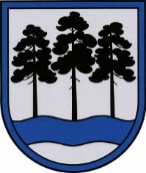 OGRES  NOVADA  PAŠVALDĪBAReģ.Nr.90000024455, Brīvības iela 33, Ogre, Ogres nov., LV-5001tālrunis 65071160, e-pasts: ogredome@ogresnovads.lv, www.ogresnovads.lv PAŠVALDĪBAS DOMES SĒDES PROTOKOLA IZRAKSTS34.Par rīcības programmas “Priekšlaicīgas mācību pārtraukšanas prevencijas sistēma un
ieviešanas plāns Ogres novadā” apstiprināšanuAr mērķi samazināt priekšlaicīgas mācību pārtraukšanas (turpmāk PMP) riskus no 2017. līdz 2023. gadam Izglītības kvalitātes valsts dienests īstenoja Eiropas Savienības fonda projektu Nr. 8.3.4.0/16/I/001 “Atbalsts priekšlaicīgas mācību pārtraukšanas samazināšanai”, kā ietvaros tika nodrošināts konsultatīvais un ekonomiskais atbalsts PMP riska grupas izglītojamajiem, sniegts metodiskais atbalsts iesaistītajiem speciālistiem, pedagogiem un izglītības iestādēm. Šajā projektā bija iesaistījušās arī Ogres novada izglītības iestādes- Jaunogres vidusskola, Ogres Centra pamatskola, Ogres Valsts ģimnāzija, Ogres 1. vidusskola, Madlienas vidusskola, Ogresgala pamatskola, Ķeipenes pamatskola, Taurupes pamatskola, Ķeguma vidusskola, Birzgales pamatskola, Edgara Kauliņa Lielvārdes vidusskola, Lēdmanes pamatskola, Ikšķiles vidusskola un Jumpravas pamatskola. Visā projekta īstenošanas laikā projektā apgūtais finansējums apvienotajā Ogres novadā individuālā konsultatīvā un ekonomiskā atbalsta sniegšanai skolēniem - 1 031 656,19 EUR.Lai turpinātos projekta īstenošanas laikā iesāktais darbs PMP prevencijas jomā un nodrošinātu šo risku mazināšanu, saskaņā ar 2018. gada 28. februāra sadarbības līguma Nr. 5-2.1/2018-88  par Eiropas Savienības struktūrfondu projekta “Atbalsts priekšlaicīgas mācību pārtraukšanas samazināšanai” īstenošanu Ogres novada pašvaldībā 1. pielikuma 1.2. punktu nepieciešams izstrādāt un pieņemt rīcības programmu “Priekšlaicīgas mācību pārtraukšanas prevencijas sistēma un ieviešanas plāns Ogres novadā” (turpmāk – Rīcības programma). Saskaņā ar Ogres novada pašvaldības izpilddirektora 2023. gada 17. augusta rīkojumu Nr. S/122 tika izveidota darba grupa, kuras sastāvā tika iekļauti pārstāvji no Ogres novada Izglītības pārvaldes, Ogres novada Sociālā dienesta, Ogres novada Pašvaldības policijas un Ogres novada Bērnu tiesību aizsardzības sadarbības grupas vadītāja, kas izstrādāja Rīcības programmas projektu.   Rīcības programmā ir noteikti PMP mazināšanas mērķi un uzdevumi, īstenojamās PMP prevencijas aktivitātes, PMP prevencijas darbā iesaistītās puses un to lomas, PMP prevencijas sistēmas pārvaldība, kā arī identificēts nepieciešamais resursu nodrošinājums un sasniedzamie rezultāti, un tā kalpos par pamatu turpmākās sistēmas nodrošināšanai darbam pašvaldībā ar PMP risku mazināšanu. Ņemot vērā minēto un pamatojoties uz Pašvaldību likuma 10. panta pirmās daļas 21. punktu,  balsojot: ar 23 balsīm "Par" (Andris Krauja, Artūrs Mangulis, Atvars Lakstīgala, Dace Kļaviņa, Dace Māliņa, Dace Veiliņa, Daiga Brante, Dainis Širovs, Dzirkstīte Žindiga, Egils Helmanis, Gints Sīviņš, Ilmārs Zemnieks, Indulis Trapiņš, Jānis Iklāvs, Jānis Kaijaks, Jānis Siliņš, Kaspars Bramanis, Pāvels Kotāns, Raivis Ūzuls, Rūdolfs Kudļa, Santa Ločmele, Toms Āboltiņš, Valentīns Špēlis), "Pret" – nav, "Atturas" – nav,Ogres novada pašvaldības dome NOLEMJ:Apstiprināt Ogres novada pašvaldības vidēja termiņa plānošanas dokumentu Rīcības programmu “Priekšlaicīgas mācību pārtraukšanas prevencijas sistēma un ieviešanas plāns Ogres novadā” saskaņā ar pielikumu.Kontroli par lēmuma izpildi uzdot Ogres novada pašvaldības izpilddirektoram.(Sēdes vadītāja,domes priekšsēdētāja E. Helmaņa paraksts)Ogrē, Brīvības ielā 33Nr.192023. gada 30. novembrī